Bill och BollaRegi: Jan Gissberg, Sverige 1984 nypremiär 4/3 2017När Bill äntligen får en lillasyster är han en jättestolt storebror, men ibland ganska trött på barnaskriket. Lillasystern, Bolla, är pigg och glad, dansar, trallar och älskar att riva papper. Men efter ett ta märker familjen att något är på tok: Bolla känner inte igen någon, bryr sig inte om sällskap och svarar aldrig på tilltal. Bill, mamma och pappa är mycket ledsna, alla, släkt, vänner och bekanta, deltar i sorgen - ända tills Bill upptäcker att Bolla själv inte är ledsen alls. Bill är stolt över att ha en syster som "speciell, hemlig, sin egen sort".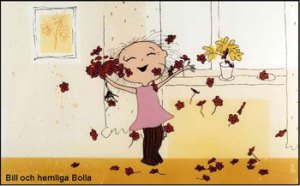 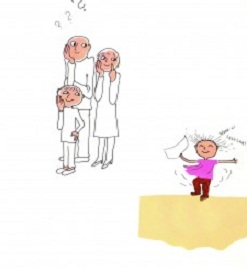 Produktionsuppgifter:Regi: Jan GissbergManus: Gunilla BergströmProducent: Lisbet GabrielssonMusik: Georg RiedelAnimation: Jan Gissberg, Lars EmanuelsonMixning: Ulf ParkCellmålning: Eberhard FehmersAnimationsfoto: Lennart BångBakgrunder: Peter GissbergSpeaker: Björn GustafsonProduktion: Cinemation AB, Stockholm, Stiftelsen Svenska Filminstitutet, StockholmSveriges Television AB, StockholmDanmarks Radio, KöpenhamnNorsk Rikskringkasting, OsloOy Yleisradio Ab, HelsingforsJan Gissberg